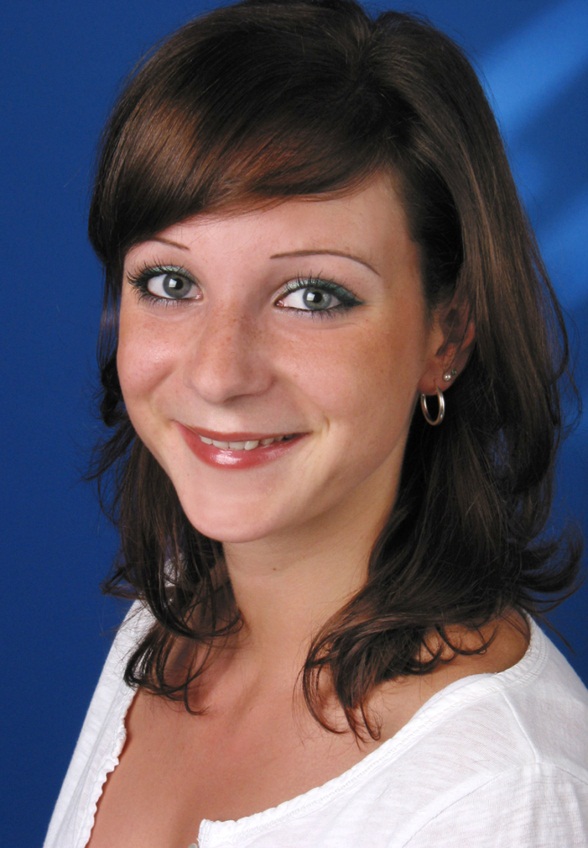 Katharina FransensLeitung Sekretariattraining @genesis-gmbh.com